Welcome County Engineers to the 2019 Professional Development Conference!WSACE holds the Professional Development Conference annually to encourage non-technical learning/professional growth and to promote networking.  The varied topics draw varied participation - in addition to technical/engineering staff, we often see environmental, contract admin, office, field staff and others at this conference.  This year we welcome Kevin Eikenberry of the Eikenberry Group. Kevin brings with him nearly three decades of leadership development, coaching and training. This year we meet again at the beautiful Suncadia Resort outside of Cle Elum, WA. Join us for opportunities to network with your peers, share ideas, and learn how to be a more effective, strategic and thoughtful leader. Guest Speaker:  Kevin Eikenberry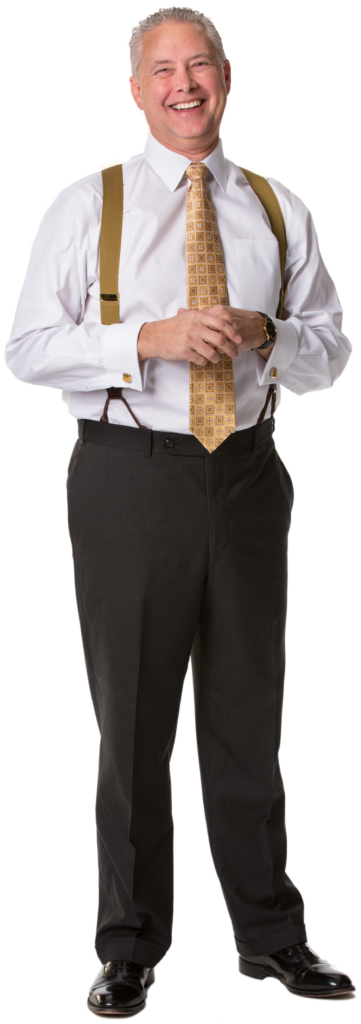 LINK to Kevin’s BioWednesday Afternoon, 2/6/2019: 
What Leadership Looks LikeExpectations and their importanceSkills of Remarkable LeadersMistakes new leaders makeLeading former peersTwo leadership mindsetsThursday Morning, 2/7/2019: 
The Leader as a LearnerWhy learning matters to leadersHabits of continual learnersLeadership CommunicationBarriers to leadership communicationHow to communicate important messagesThe listening leaderThursday Afternoon 2/7/2019: 
The Leader as a CoachGiving effective feedbackUsing a coaching model to improve performanceEffective delegationUnderstanding and creating accountabilityFriday Morning, 2/8/2019: Influencing SkillsImportance of personal values as a leaderKeys to greater influenceDecision making skillsApproaches to decision makingManaging high risk decisionsWrap-up and Action Planning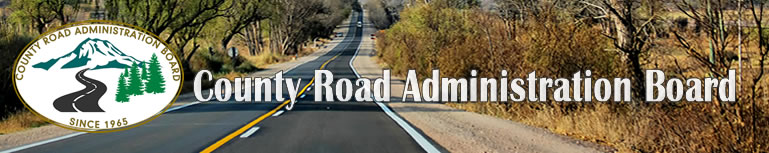 A SPECIAL THANK YOU TO OUR CONFERENCE SPONSOR: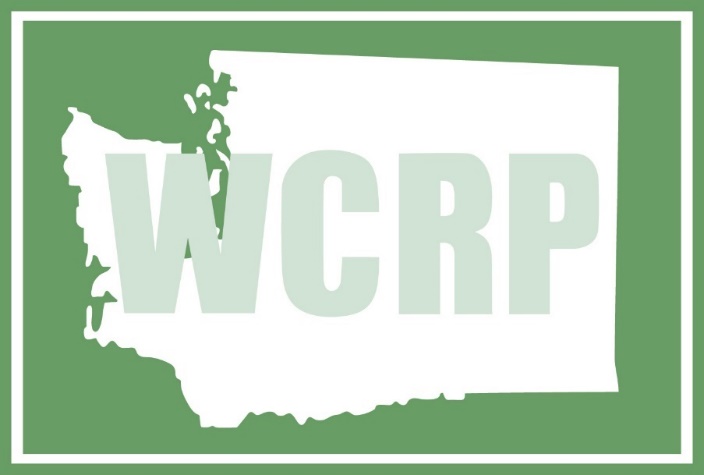 Washington Counties Risk Pool2018 – 2019 WSACE Executive Officers                                                                             President:				Paul Randall-Grutter, P.E., Skagit County President-Elect: 			Eric Pierson, P.E., Chelan CountySecretary/Treasurer:		Scott Lindblom, P.E., Thurston CountyPast President:	     	          Melissa McFadden, P.E., Pierce CountyWestern District Rep:		Tim Elsea, P.E., Skamania CountyEastern District Rep:		Scott Yaeger, P.E., Adams CountyNACE Director-at-large:	Andrew (Drew) Woods, P.E., CRAB       NACE President:			Rich Sanders, P.E., Polk County, MNWSACE Managing Director 	Jane Wall